6.05. Тема: Предпринимательство. Формы организации бизнеса. Экономика фирмы: затраты и их виды.1 . Просмотреть видео по ссылке и ответить на вопросы в конце лекции.http://academy.mosmetod.ru/kollektsiya/pervye-shagi-v-predprinimatelstvehttps://resh.edu.ru/subject/lesson/4746/start/70655/https://resh.edu.ru/subject/lesson/5453/start/161394/7.05. Тема: Постоянные и переменные издержки. Источники финансирования бизнеса. 1 . Просмотреть видео по ссылке и ответить на вопросы в конце лекции.https://www.youtube.com/watch?time_continue=3&v=TOw8hSOk5SQ&feature=embhttps://resh.edu.ru/subject/lesson/4744/start/70950/8.05. Тема: Маркетинг и менеджмент. Причины возникновения и формы денег. 1 . Просмотреть видео по ссылке и ответить на вопросы в конце лекции.https://resh.edu.ru/subject/lesson/4745/start/30237/https://www.youtube.com/watch?v=oo4wSQGPzkc12.05. Тема: Функции денег в современной экономике. 1 . Просмотреть видео по ссылке и ответить на вопросы в конце лекции.https://www.youtube.com/watch?v=y50GGvXe0f813.05. Контрольные тесты.Итоговое тестирование по менеджменту 1 Тест. Что такое менеджмент?1. Разновидность науки управления.2. Группа руководителей.3. Разновидность управленческой деятельности.4. Это отношение, складывается в процессе управленческой деятельности. 5. Совокупность принципов, методов, форм и средств управления, особый вид деятельности, связанный с руководством людьми, умелым использованием их труда и знаний.2. Задачами менеджмента являются:1. Тактическая.2. Стратегическая3. Оперативная 4. Поддержание устойчивости фирмы и всех ее элементов и ее развитие.5. Контроль результатов деятельности и внесение коррективов.3. Функции менеджмента – это …1. Виды управленческой деятельности, которые обеспечивают формирование управленческого влияния. 2. Отдельные виды управленческой деятельности, которые увеличивают эффективность руководства.3. Отдельные управленческие процессы, направленные на увеличение продуктивности труда подчиненных.Тест № 4. Функции менеджмента1. Инновационный менеджмент.2. Оптимальное сочетание централизованного регулирования и самоуправления. 3. Организация, планирование, контроль, мотивация.4. Перевод фирмы в качественно новое состояние.5. Целенаправленность.5. Тест. Процесс менеджменту – это …1. Последовательное выполнение функций менеджмента, конкретно: планирование, организация, мотивация, контроль и регулирование.2. Последовательность определенных оконченных этапов, выполнение которых способствует обеспечению: управленческого влияния руководящей системы на руководимую для достижения целей организации.3. Последовательное выполнение функций и методов менеджмента. 4. Правильные ответы 1 и 3.6. Выберите понятие, относящиеся к принципам менеджмента. 1. Единоначалия и коллегиальность.2. Организация.3. Достижение цели.4. Планирование.7. Среди условий, что перечислены ниже, выберите такие, которые определяют успех организации.1. Наличие формальных и неформальных организаций.2. Выход на внешний рынок.3. Способность к выживанию, результативности, практической реализации. 4. Наличие современных технологий.8. В чем состоит основное отличие формальных и неформальных организаций.1. В количестве членов организаций.2. В контактах с внешней средой.3. В способе возникновения.4. В связях между членами организации.9. Организация – это:1. Группа людей, которые владеют определенными ресурсами.2. Группа людей, которые владеют определенными ресурсами, имеют общее руководство и общие цели.3. Группа людей, деятельность которых сознательно, направленно или спонтанно координируется для достижения определенной цели.4. Группа лиц, которые имеют общее руководство.10. Какие из нижеприведенных понятий относятся к целям по содержанию.1. Долгосрочные.2. Общие.3. Территориальные.4. Экономические11. Выберите правильные ответы:12. Функция организации базируется на таких категориях:1. Полномочие, ответственность, стимулирование, делегирование.2. Полномочие, ответственность. 3. Полномочие, ответственность, делегирование.13. Полномочия – это: 1. Возложена на должностное лицо обязанность выполнять постановленные задания и обеспечивать их позитивное решение.2. Ограниченное право использовать ресурсы предупреждения и направлять усилия подчиненных на выполнения задания.3. Передача заданий и полномочий лицу, что берет на себя ответственность за их выполнение.14. Ответственность – это:1. Возложенная на должностное лицо обязанность выполнить поставленные задачи, обеспечить их позитивное решение.2. Ограничения права использовать ресурсы предприятия и направлять усилия подчиненных на выполнение задания.3. Передача заданий и полномочий лицу, что берет на себя ответственность за их выполнение.15. Делегирование – это:1. Возложенная на должностное лицо обязанность выполнить поставленные задачи, обеспечить их позитивное решение.2. Ограничения права использовать ресурсы предприятия и направлять усилия подчиненных на выполнение задания. 3. Передача заданий и полномочий лицу, что берет на себя ответственность за их выполнение.17. Управленческое решение это:1. Формы влияния на исполнителей.2. Организационный инструмент в руках работников управления. 3. Творческая деятельность по анализу проблемной ситуации, выбор средств от разрешения.4. Разрешение.18. Дайте определение понятий:.Тест № 19. Какие качества должны быть присущи менеджеру?1. Знание по специальности. 2. Практичность ума.3. Спонсорство.4. Любовь к чтению художественной литературы.20. Что Вы понимаете под словом «группа».1. Количество людей, едущих в одном автобусе.2. Личности, имеющие одинаковые наклонности к какому-то процессу. 3. Две и больше личности, что взаимодействуют одна с одной.4. Четко определенное количество людей.21. Кто такой формальный лидер:1. Один из членов группы, что владеет силой личного влияния на других. 2. Руководитель коллектива, который пользуется данной ему служебной властью.3. Целеустремленный менеджер.4. Главный специалист.22. Группы работников делят на такие категории:1. Формальные и неформальные.2. Простые и сложные.3. Открытые и закрытые.23. Отметьте какие из нижеперечисленных предложений не являются признаками коллектива.1. Наличие непосредственных производственных связей. 2. Наличие высокой активности.3. Психологический климат.4. Общность целей и задач.24. Назовите причины конфликтов:1. Психологическая совместимость2. Конкуренция. 3. Режимы труда и отдыха.4. Сотрудничество.25. Путь разрешения конфликтов:1. Премирование. 2. Компромисс.3. Поездка на природу.4. Гласное обсуждение.26. Стресс – это:1. Перегрузка нервной системы.2. Рассеянность. 3. Вегетативно-психологическое состояние.4. Увольнение с работы.27. Руководитель авторитарного стиля руководства: 1. Много работает, требует этого от других.2. Много работаем сам.3. Делится властью с подчиненными.4. Ценить подчиненных.28 - Тест. Руководитель демократического стиля руководства.1. Не терпит критики.2. Ждет указаний сверху.3. Избегает конфликтов. 4. Коллегиально решает проблемы коллектива.29. Технология принятия управленческих решений в порядке их разрешения.1. Одобрение. 2. Реализация. 3. Подготовка.30. Что относится к методам принятия управленческих решений:1. Мозговая атака.2. Организация.3. Формулировка.4. Форма контроля.13.05. Экзаменационные тесты1. Цены в рыночной экономике:
а) меняются в результате взаимодействия спроса и предложения +
б) стабильно низки
в) выше, чем при государственном регулировании2. Основные вопросы экономики формулируются как:
а) Что потребляется? Как производится? Кто производит?
б) Что производится? Как производится? Кем потребляется? +
в) Что потребляется? Как производится? Кто потребляет?3. В экономике спрос – это:
а) количество товара, которое производители предлагают к продаже по соответствующим ценам
б) количество товара, на приобретение которого у покупателей есть средства
в) связь между количеством товара, которое потребители готовы купить, и ценой этого товара +4. Что из перечисленного ниже лучше всего отражает понятие «государство в экономике»:
а) Совокупность законодательных, исполнительных и судебных органов, действующих на всех территориальных уровнях управления +
б) Совокупность природных, трудовых и капитальных ресурсов, принадлежащих жителям данной страны
в) Совокупность природных, трудовых и капитальных ресурсов, имеющихся на территории данной страны5. Эффект дохода проявляется в:
а) увеличении потребления низших товаров при росте реальных доходов
б) увеличении потребления любых товаров при росте реальных доходов
в) увеличении потребления нормальных товаров при росте реальных доходов +1. ОрганизацияА – процесс установления пропорций и согласование действий в системе управления.2. МотивацияБ – процесс приобщения рабочих до высокопроизводительности труда.3. КоординацияВ – процесс формирования структуры управления и создания определенного порядка в работе.4. КонтрольГ – система наблюдения и проверки функционирования предприятия.1. ВластьА – поведение руководителя, что меняет отношение подчиненных к нему.2. ВлияниеБ – способность вести за собой.3. ЛидерствоВ – способность и возможность менеджера влиять на деятельность и поведение рабочих.4. ОбычаиГ – общепринятые повторяющиеся социальные действия, что становятся обычными.Учеба уже не в радость? Знаем выход! – Гарантия!Помощь в учебе студентам гуманитарных и экономических направлений! Под ключ!БыстроГарантируем качествоНизкие ценыСистема скидокlegkosdaem.ru₽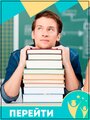 